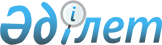 Об установлении продолжительности Счетного периода на 2000 год
					
			Утративший силу
			
			
		
					Приказ Министра финансов Республики Казахстан от 13 декабря 2000 года N 533. Зарегистрирован в Министерстве юстиции Республики Казахстан 13 декабря 2000 года N 1327. Приказ прекратил действие (временный характер)



      В соответствии с 
 Законом 
 Республики Казахстан от 1 апреля 1999 года "О бюджетной системе" и в целях своевременного составления отчета об исполнении государственного бюджета за 2000 год, приказываю: 




      1. Установить продолжительность Счетного периода на 2000 год для проведения заключительных операций по утвержденным в бюджете на 2000 год расходам, не обеспеченным в истекшем году финансированием, а также по зачислению в бюджеты официальных трансфертов по бюджетам всех уровней - с 4 января по 6 января 2001 года включительно. 




      2. Бюджетному департаменту и Комитету Казначейства настоящий приказ довести до местных исполнительных органов и территориальных органов казначейства.




      3. Настоящий приказ вступает в силу со дня его государственной регистрации в Министерстве юстиции Республики Казахстан.


     И.о. Министра


					© 2012. РГП на ПХВ «Институт законодательства и правовой информации Республики Казахстан» Министерства юстиции Республики Казахстан
				